от  6 мая 2015 года № 20О внесении изменений в постановление от 15.07.2014 года № 15	Рассмотрев технический паспорт на объекты уличной дорожной сети Красномостовского сельского поселения изготовленный ООО НПФ «Дор-сервис», руководствуясь п.5 ст. 13 Федерального закона от 08.11.2007 №257-ФЗ «Об автомобильных дорогах и дорожной деятельности в Российской Федерации и о внесении изменений в отдельные законодательные акты Российской Федерации», администрация Красномостовского сельского поселения пунктов поселения  п о с т а н о в л я е т:1. Внести в постановление от 15.07.2014 г. № 15 «Об утверждении Перечня естественных грунтовых проездов общего пользования местного значения, приспособленных для движения транспортных средств в границах населенных пунктов муниципального образования «Красномостовское сельское поселение» следующие изменения:3. Контроль за исполнением настоящего постановления оставляю за собой.Глава администрацииКрасномостовского сельского поселения                                                    В.И. Лопатников  УТВЕРЖДЕНПостановлением администрацииКрасномостовского сельского поселенияот 06.05.2015 г. № 20Перечень естественных грунтовых проездов общего пользования местного значения в границах населенных пунктов Красномостовского сельского поселенияКРАСНЫЙ МОСТ СЕЛЬСКИЙПОСЕЛЕНИЙЫНАДМИНИСТРАЦИЙАДМИНИСТРАЦИЯ КРАСНОМОСТОВСКОГОСЕЛЬСКОГО ПОСЕЛЕНИЯПУНЧАЛПОСТАНОВЛЕНИЕ1.п. Красный Мост, ул. Дорожная0,600Администрация МО «Красномостовское сельское поселение»2.п. Красный Мост, ул. Заречная1,500Администрация МО «Красномостовское сельское поселение»3.п. Красный Мост, ул. Лесная1,000Администрация МО «Красномостовское сельское поселение»4.п. Красный Мост, ул. Набережная0,500Администрация МО «Красномостовское сельское поселение»5.п. Красный Мост, ул. Сосновая0,200Администрация МО «Красномостовское сельское поселение»6.п. Красный Мост, ул. Центральная0,800Администрация МО «Красномостовское сельское поселение»7.п. Красный Мост, ул. Школьная0,900Администрация МО «Красномостовское сельское поселение»8.п. Кундышский, ул. Зеленая0,200Администрация МО «Красномостовское сельское поселение»9.п. Кундышский, ул. Лесная0,300Администрация МО «Красномостовское сельское поселение»10.п. Кундышский, ул. Луговая0,200Администрация МО «Красномостовское сельское поселение»11.п. Кундышский, ул. Центральная0,500Администрация МО «Красномостовское сельское поселение»12.п. Озёрный, ул. Гаражная0,600Администрация МО «Красномостовское сельское поселение»13.п. Озёрный, ул. Заречная0,200Администрация МО «Красномостовское сельское поселение»14.п. Озёрный, ул. Зеленая1,000Администрация МО «Красномостовское сельское поселение»15.п. Озёрный, ул. Лесная0,500Администрация МО «Красномостовское сельское поселение»16.п. Озёрный, ул. Мира0,555Администрация МО «Красномостовского сельское поселение»17.п. Озёрный, ул. Молодежная0,700Администрация МО «Красномостовское сельское поселение»18.п. Озёрный, ул. Набережная0,500Администрация МО «Красномостовское сельское поселение»19.п. Озёрный, ул. Новая0,900Администрация МО «Красномостовское сельское поселение»20.п. Озёрный, ул. Строителей0,800Администрация МО «Красномостовское сельское поселение»21.п. Озёрный, ул. Центральная0,394Администрация МО «Красномостовское сельское поселение»22.д. Шаптунга, ул. Полевая1,000Администрация МО «Красномостовское сельское поселение»23.п. Шушер, ул. Луговая 1,000Администрация МО «Красномостовское сельское поселение»14,849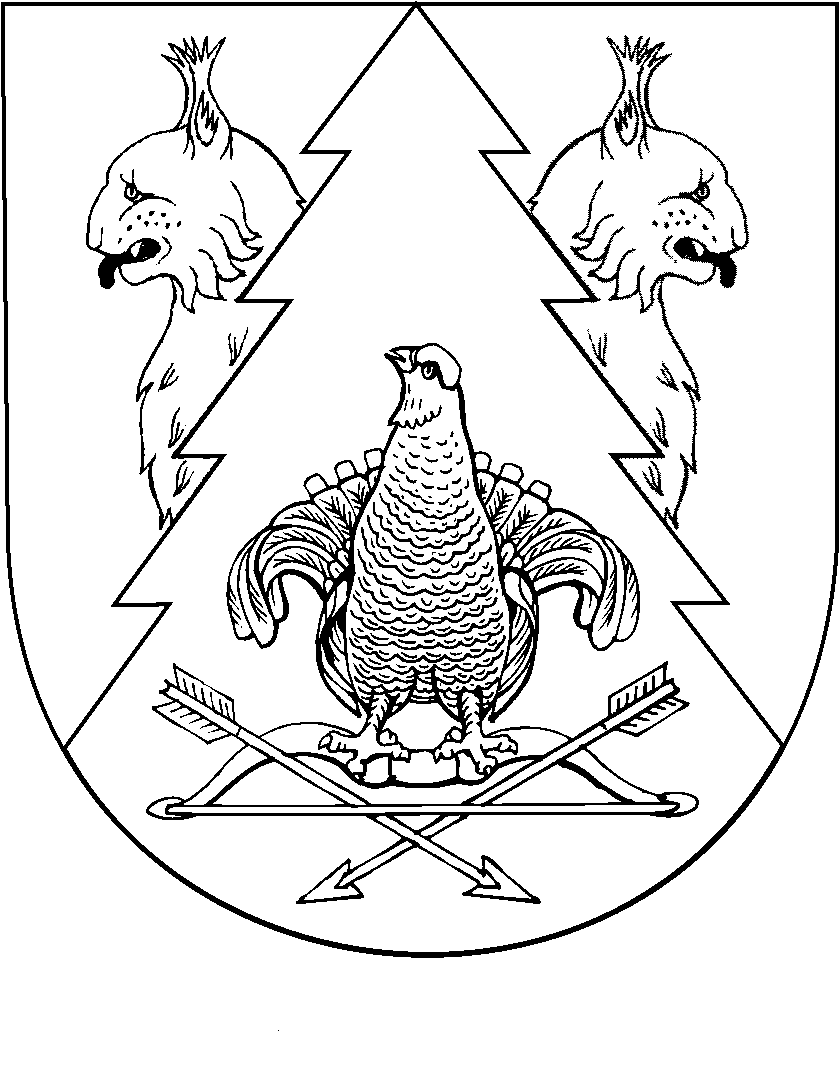 